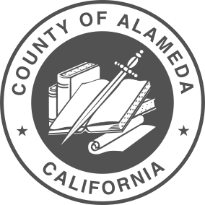 MEETING AGENDAJanuary 7, 2020 at 6:15 p.m.Alameda County Probation Department, 2nd Floor, 1111 Jackson Street Oakland CA 94607 At 6:15 p.m.—Call to Order/RollCAB wants to thank TDRC’s Marcia Massa for her extraordinary support-holding last month’s meeting and Helping CAB to Develop and Compile Naming Survey Form Review and Approve Meeting Minutes from November 5, 2019 and December 3, 2019CAB – Open Seats & Recruitment Update – Raymond or Kamarlo     CAB Recruitment/Retention Processes—(Discussion and Action)—55 minutes                                                                                                                                                                   County Counsel –Brown Act Training Continue previous conversationsMember recommended creation—Recruitment Transparency Guidelines–create a transparent, inclusive, recruitment model in which the BOS receives input/feedback from CAB membership CABDiscuss having Chair(s) stay on an extra two months after elections to help the new incoming Chair(s) catch up to speedCCP Civic/Community Engagement Sub-Committee — (Discussion and Action) – 15 minutesCCPEC will update CAB with new Re-Entry Consumer Advocacy ProcessPlacing funding directly into the hands of returnees—future agenda itemsHousing –draw a distinction between SRO and permanent housing unit; 400 permanently housed AB 109 by Jan 1, 2021—In Oakland housing can be more valuable than a job.  Therefore, CAB asks Probation to set-up a workshop to show the types of housing, shelter, SRO, etc with Housing Director                                                                                                                                                                                                Review and amend survey as per minutesAs per vote; CAB will use the term “Returning Family” when referring to Formerly Incarcerated” Survey Development (discussion and action) – 5 minutes  Realignment —15-minutes—(discussion and action) – Neola Crosbya. Realignment Structure – (discussion)b.  FY 19/20 Funding Allocation - $6,267,600 (discussion and action)c. Year 7 Realignment Status Update (discussion)Institutionalized Racism— (discussion and action)—10 minutesAfrican American Empowerment Committee-Speakers Damon Johnson, etc.CONREP—Practices, Policies and Procedures Agenda Building – 5 minutesNext Meeting – February 4, 2020Public Comment –3 minutes- per personAdjournment